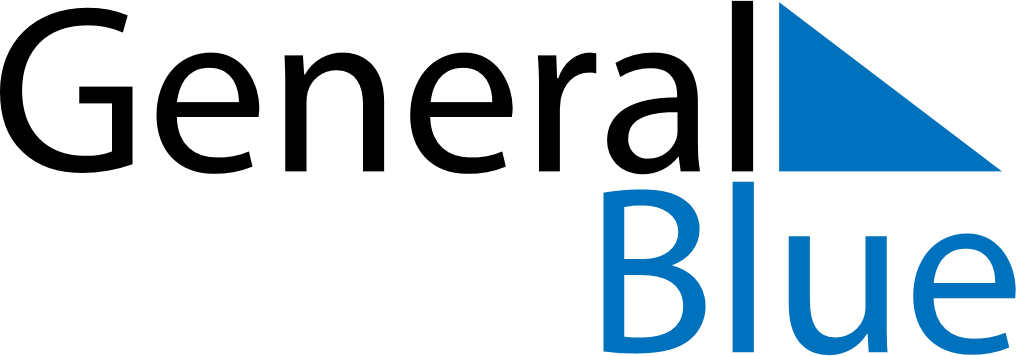 July 2024July 2024July 2024July 2024July 2024July 2024Clyde River, Nunavut, CanadaClyde River, Nunavut, CanadaClyde River, Nunavut, CanadaClyde River, Nunavut, CanadaClyde River, Nunavut, CanadaClyde River, Nunavut, CanadaSunday Monday Tuesday Wednesday Thursday Friday Saturday 1 2 3 4 5 6 Sunrise: 12:00 AM Sunset: 6:59 PM Daylight: 0 hours and 0 minutes. Sunrise: 12:00 AM Sunset: 6:59 PM Daylight: 0 hours and 0 minutes. Sunrise: 12:00 AM Sunset: 6:59 PM Daylight: 0 hours and 0 minutes. Sunrise: 12:00 AM Sunset: 6:59 PM Daylight: 0 hours and 0 minutes. Sunrise: 12:00 AM Sunset: 6:59 PM Daylight: 0 hours and 0 minutes. Sunrise: 12:00 AM Sunset: 6:59 PM Daylight: 0 hours and 0 minutes. 7 8 9 10 11 12 13 Sunrise: 12:00 AM Sunset: 6:59 PM Daylight: 0 hours and 0 minutes. Sunrise: 12:00 AM Sunset: 6:59 PM Daylight: 0 hours and 0 minutes. Sunrise: 12:00 AM Sunset: 6:59 PM Daylight: 0 hours and 0 minutes. Sunrise: 12:00 AM Sunset: 6:59 PM Daylight: 0 hours and 0 minutes. Sunrise: 12:00 AM Sunset: 6:59 PM Daylight: 0 hours and 0 minutes. Sunrise: 12:00 AM Sunset: 6:59 PM Daylight: 0 hours and 0 minutes. Sunrise: 12:00 AM Sunset: 6:59 PM Daylight: 0 hours and 0 minutes. 14 15 16 17 18 19 20 Sunrise: 12:00 AM Sunset: 6:59 PM Daylight: 0 hours and 0 minutes. Sunrise: 12:00 AM Sunset: 6:59 PM Daylight: 0 hours and 0 minutes. Sunrise: 12:00 AM Sunset: 6:59 PM Daylight: 0 hours and 0 minutes. Sunrise: 12:00 AM Sunset: 6:59 PM Daylight: 0 hours and 0 minutes. Sunrise: 12:00 AM Sunset: 6:59 PM Daylight: 0 hours and 0 minutes. Sunrise: 12:00 AM Sunset: 6:59 PM Daylight: 0 hours and 0 minutes. Sunrise: 12:00 AM Sunset: 6:59 PM Daylight: 0 hours and 0 minutes. 21 22 23 24 25 26 27 Sunrise: 12:00 AM Sunset: 6:59 PM Daylight: 0 hours and 0 minutes. Sunrise: 12:00 AM Sunset: 6:59 PM Daylight: 0 hours and 0 minutes. Sunrise: 12:00 AM Sunset: 6:59 PM Daylight: 0 hours and 0 minutes. Sunrise: 12:00 AM Sunset: 6:59 PM Daylight: 0 hours and 0 minutes. Sunrise: 12:00 AM Sunset: 6:59 PM Daylight: 0 hours and 0 minutes. Sunrise: 12:00 AM Sunset: 6:59 PM Daylight: 0 hours and 0 minutes. Sunrise: 12:00 AM Sunset: 6:59 PM Daylight: 0 hours and 0 minutes. 28 29 30 31 Sunrise: 12:00 AM Sunset: 6:59 PM Daylight: 0 hours and 0 minutes. Sunrise: 12:50 AM Sunset: 12:30 AM Daylight: 23 hours and 40 minutes. Sunrise: 1:19 AM Sunset: 12:02 AM Daylight: 22 hours and 42 minutes. Sunrise: 1:34 AM Sunset: 11:46 PM Daylight: 22 hours and 11 minutes. 